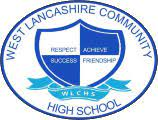 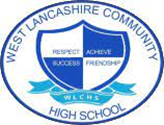 English Long Term PlanningKEY STAGE FOUR - 2022-2023 Cycle 2 Step up to English & AQA Unit AwardsCycle 1Cycle 2Autumn1Myths and LegendsComponent 2Reading & WritingHeroismComponent 2Reading & WritingAutumn2Myths and LegendsComponent 2Reading & WritingHeroismComponent 2Reading & WritingSpring 1MusicComponent 1Spoken LanguageThe Next StepComponent 1Spoken LanguageSpring 2DetectivesComponent 1Reading & WritingHobbiesComponent 1Reading & WritingSummer1FashionComponent 2Reading & WritingExploringComponent 2Reading & WritingSummer2FashionComponent 2Reading & WritingExploring Component 2Reading & Writing